Grupa IZapoznaj się z informacjami z podręcznika (s. 219), a następnie przyporządkuj podane niżej informacje do rubryki „Średniowieczne szkoły”.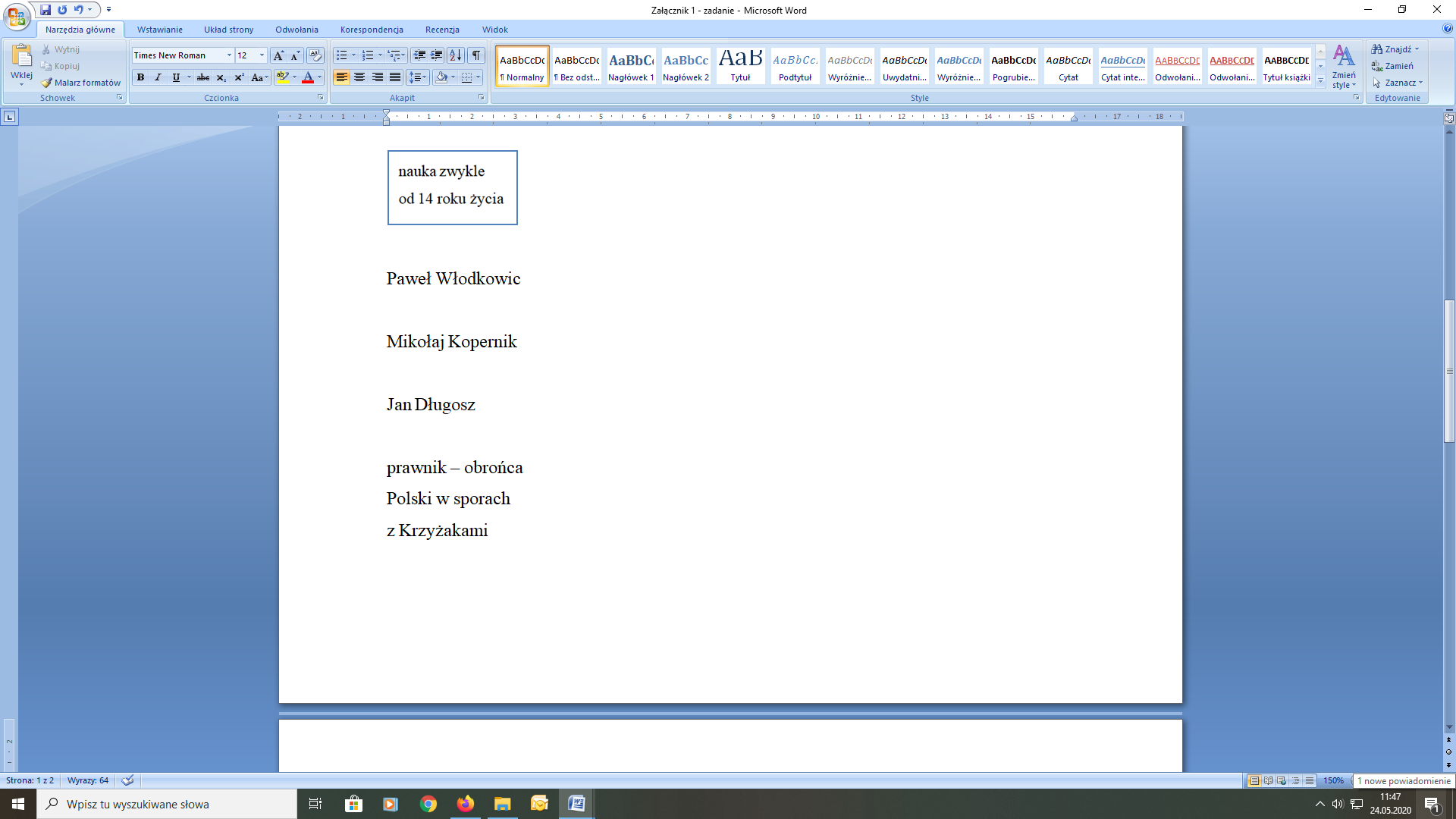 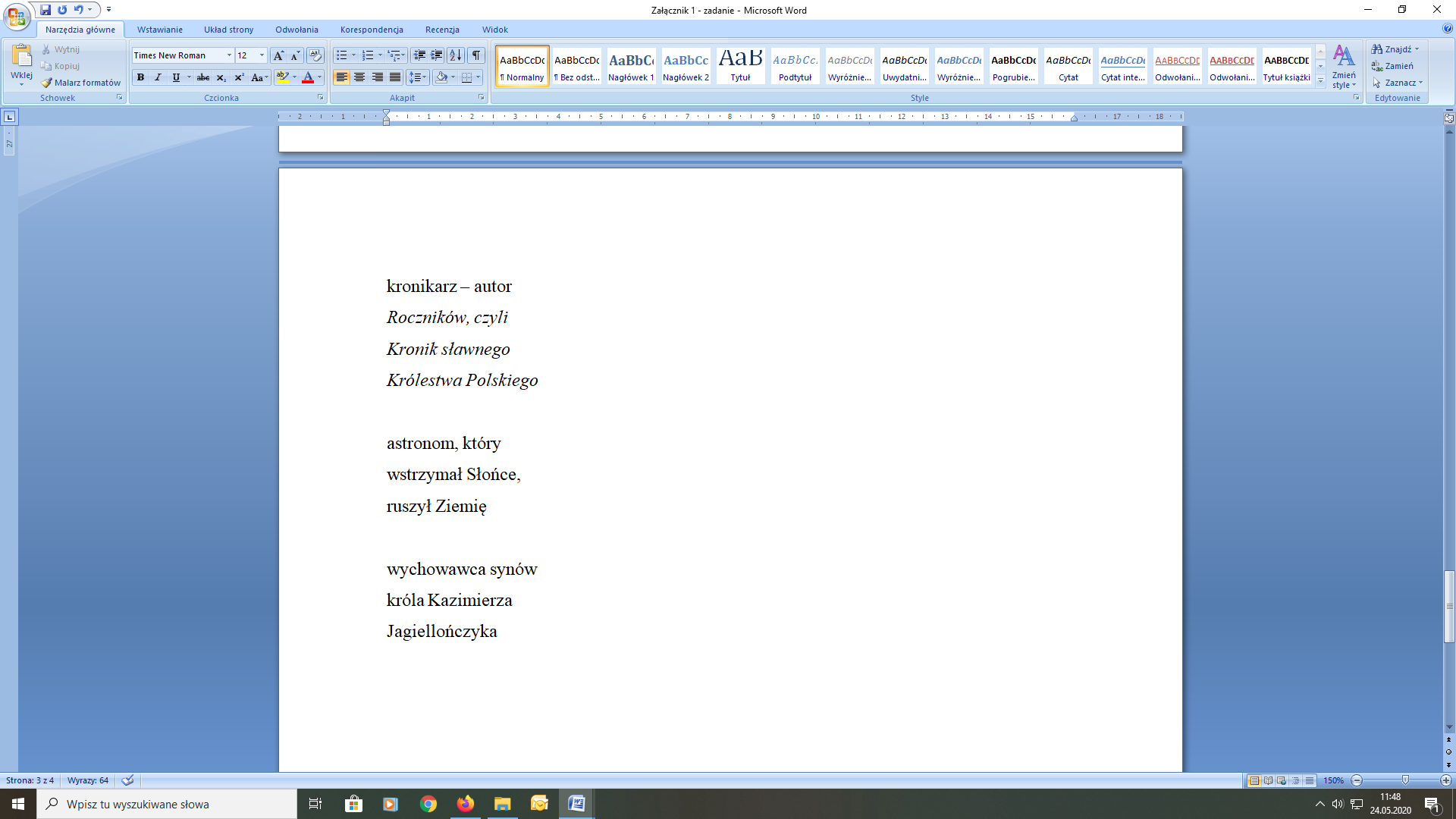 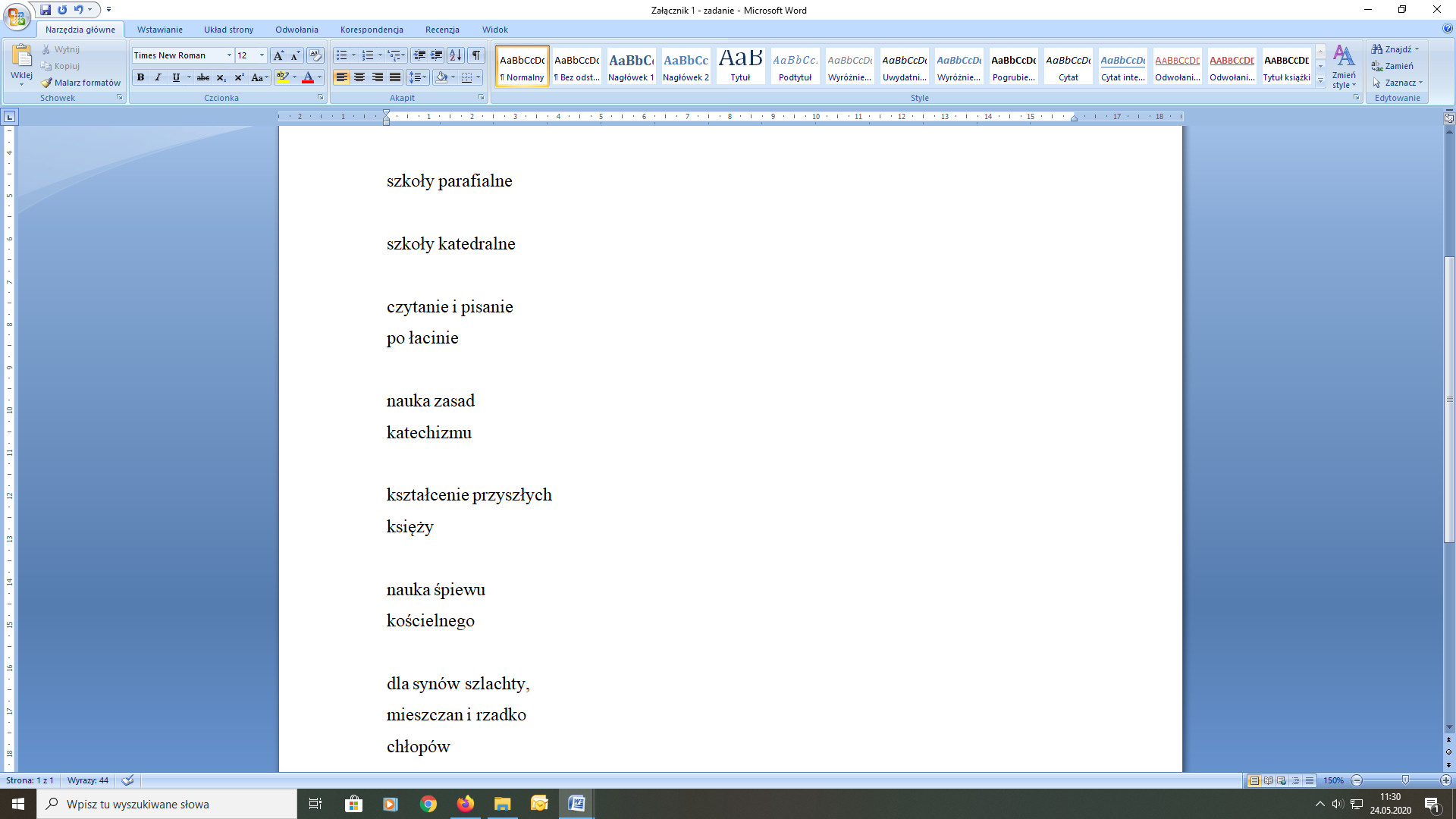 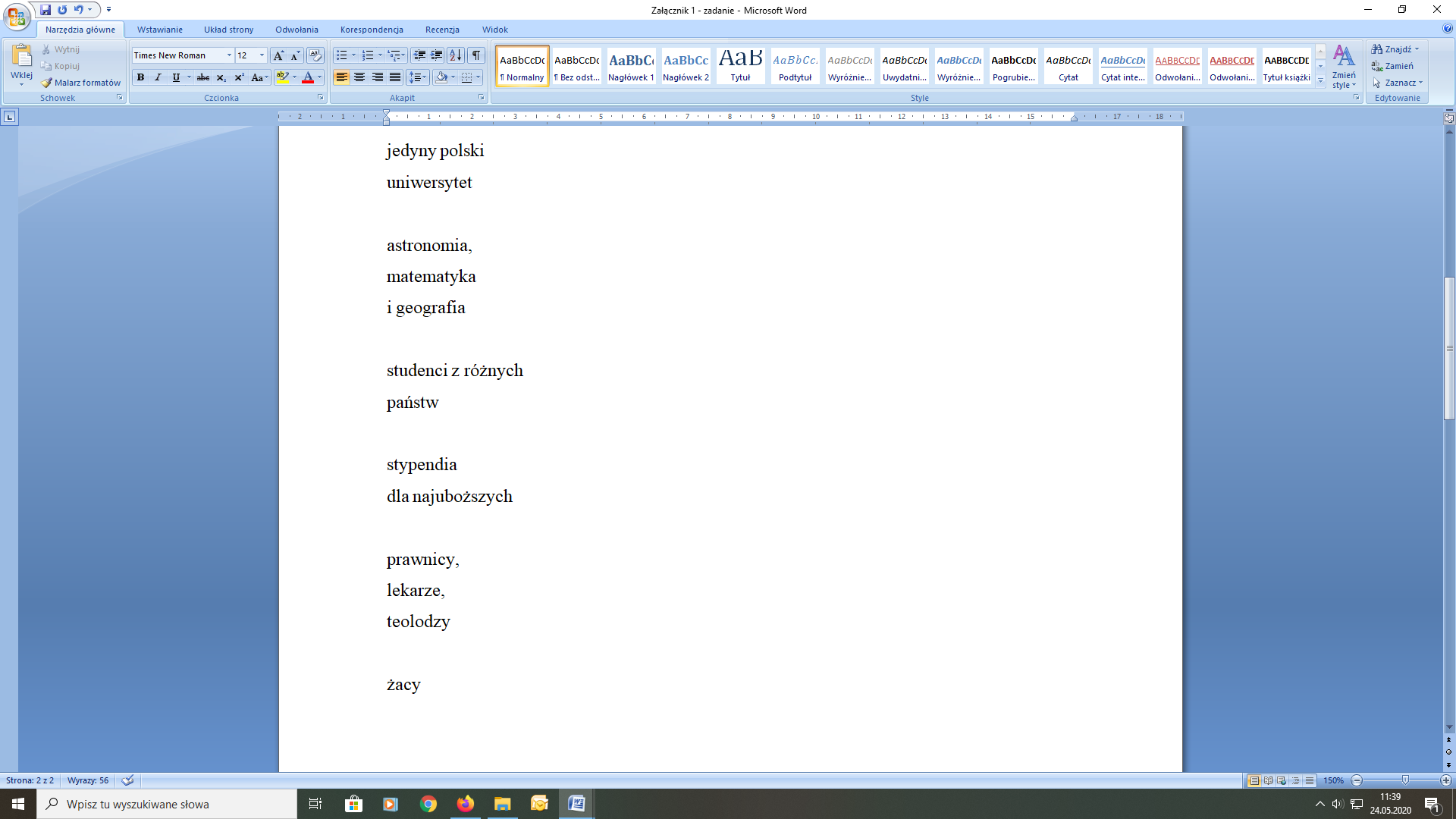 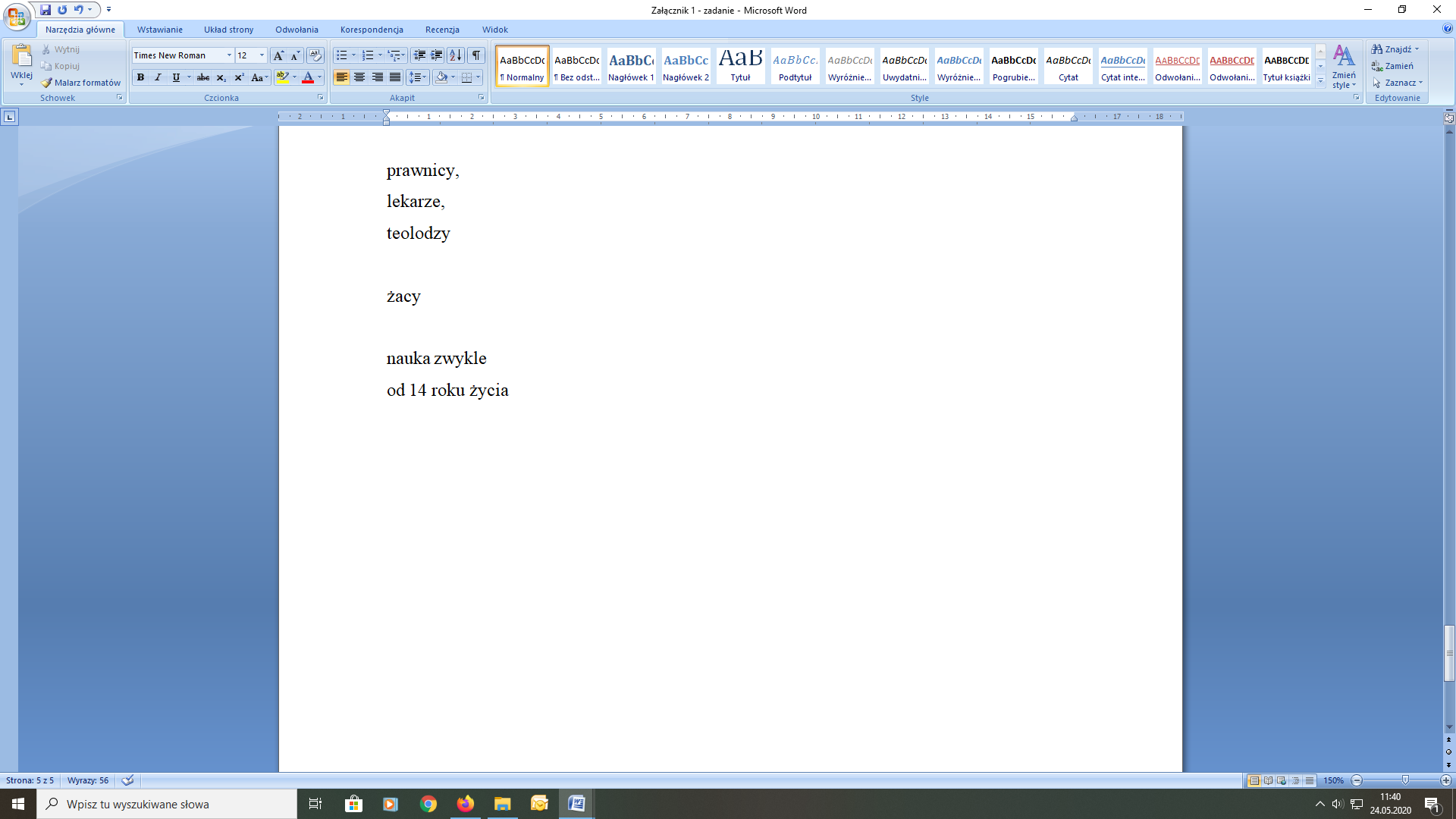 Średniowieczne szkołyAkademia KrakowskaWielcy uczeni polscy w XV wieku